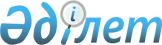 Об установлении требований к юридическим лицам, осуществляющим деятельность по сбору (заготовке), хранению, переработке и реализации лома и отходов цветных и черных металлов в уведомительном порядкеПриказ и.о. Министра индустрии и инфраструктурного развития Республики Казахстан от 11 мая 2022 года № 259. Зарегистрирован в Министерстве юстиции Республики Казахстан 17 мая 2022 года № 28082.
      Примечание ИЗПИ!Порядок введения в действие см. п.5
      В соответствии с абзацем вторым подпункта 39) статьи 9 Закона Республики Казахстан "О промышленной политике" ПРИКАЗЫВАЮ:
      1. Установить требования к юридическим лицам, осуществляющим деятельность по сбору (заготовке), хранению, переработке и реализации лома и отходов цветных и черных металлов в уведомительном порядке согласно приложению к настоящему приказу.
      2. Признать утратившим силу приказ исполняющего обязанности Министра индустрии и инфраструктурного развития Республики Казахстан от 4 мая 2020 года № 266 "Об установлении требований к деятельности юридических лиц, осуществляющих деятельность по сбору (заготовке), хранению, переработке и реализации лома и отходов цветных и черных металлов" (зарегистрированный в Реестре государственной регистрации нормативных правовых актов за № 20584).
      3. Комитету индустриального развития Министерства индустрии и инфраструктурного развития Республики Казахстан в установленном законодательством порядке обеспечить:
      1) государственную регистрацию настоящего приказа в Министерстве юстиции Республики Казахстан;
      2) размещение настоящего приказа на интернет-ресурсе Министерства индустрии и инфраструктурного развития Республики Казахстан.
      4. Контроль за исполнением настоящего приказа возложить на курирующего вице-министра индустрии и инфраструктурного развития Республики Казахстан.
      5. Настоящий приказ вводится в действие по истечении шестидесяти календарных дней после дня его первого официального опубликования.
      "СОГЛАСОВАН"Министерство национальной экономикиРеспублики Казахстан Требования к юридическим лицам, осуществляющим деятельность по сбору (заготовке), хранению, переработке и реализации лома и отходов цветных и черных металлов в уведомительном порядке
      1. Настоящие Требования к юридическим лицам, осуществляющим деятельность по сбору (заготовке), хранению, переработке и реализации лома и отходов цветных и черных металлов в уведомительном порядке (далее - Требования), разработаны в соответствии с абзацем вторым подпункта 39) статьи 9 Закона Республики Казахстан "О промышленной политике".
      2. Настоящие Требования включают наличие:
      1) специализированной производственной базы, находящейся на праве собственности или ином законном основании (договор аренды, безвозмездное пользование, доверительное управление); 
      2) автотранспорта (грузового или другого автотранспорта), находящегося на праве собственности или ином законном основании (договор аренды, безвозмездное пользование, доверительное управление), для перевозки лома и отходов цветных и черных металлов;
      3) земельного участка с подъездными путями для автотранспорта и/или подъездными железнодорожными путями-тупиками на праве собственности и/или аренды;
      4) инструкции по сбору (заготовке), хранению, переработке и реализации лома и отходов цветных и черных металлов, утверждаемой руководителем юридического лица;
      5) квалифицированного персонала для работы на применяемом оборудовании в соответствии с технологическим процессом по переработке цветных и черных металлов на предприятии.
      3. Специализированная производственная база включает:
      1) места для хранения баллонов с кислородом и пропаном;
      2) закрытые помещения либо заасфальтированные или имеющие твердое бетонное или иное покрытие места для сбора (заготовки), хранения и переработки лома и отходов цветных и черных металлов;
      3) хранилища или закрытые металлические контейнеры для взрывоопасного лома и отходов цветных и черных металлов, оснащенные средствами пожаротушения;
      4) служебные помещения или жилые вагоны для размещения работающего персонала;
      5) находящееся на праве собственности или ином законном основании (договор аренды, безвозмездное пользование, доверительное управление) стационарное или мобильное грузоподъемное оборудование, а также приспособления, по грузоподъемности соответствующее технологическому процессу для проведения данных работ, утвержденному на предприятии;
      6) оборудование, соответствующее технологическому процессу на предприятии, для резки, разделки лома цветных и черных металлов, а также прессы и/или гидроножницы для переработки лома цветных и черных металлов;
      7) средства измерений (автомобильные или железнодорожные весы и/или другие средства измерений) с сертификатом об их поверке по форме согласно приказу Министра по инвестициям и развитию Республики Казахстан от 27 декабря 2018 года № 934 "Об утверждении Правил проведения поверки средств измерений, установления периодичности поверки средств измерений и формы сертификата о поверке средств измерений" (зарегистрирован в Реестре государственной регистрации нормативных правовых актов под № 18094) (далее - средства измерения);
      8) дозиметрическая и радиометрическая аппаратура, обеспечивающая обнаружение в металлоломе радиоактивного загрязнения, превышающего уровни, установленные в документах нормирования. Аппаратура радиационного контроля имеет сертификаты Государственной поверки согласно приказу Министра здравоохранения Республики Казахстан от 25 августа 2022 года № ҚР ДСМ-90 "Об утверждении Санитарных правил "Санитарно-эпидемиологические требования к радиационно-опасным объектам" (зарегистрирован в Реестре государственной регистрации нормативных правовых актов № 29292).
      Сноска. Пункт 3 с изменением, внесенным приказом Министра индустрии и инфраструктурного развития РК от 25.08.2023 № 601 (вводится в действие по истечении десяти календарных дней после дня его первого официального опубликования).


      4. Для открытия приемного пункта, находящегося на праве собственности или ином законном основании (договор аренды, безвозмездное пользование, доверительное управление), огороженного и территориально расположенного в ином месте от специализированной производственной базы, требуется наличие: 
      1) помещения, приспособленного для работы с наличными деньгами (сейф или специально оборудованная касса, средства связи, контрольно-кассовый аппарат с фискальной памятью);
      2) средств измерений; 
      3) вывески с указанием принадлежности приемного пункта юридическому лицу, даты направления уведомления, режима работы.
      5. Скупка лома и отходов черных и цветных металлов осуществляется юридическими лицами при наличии у ломосдатчика документов, подтверждающих законность приобретения лома и отходов черных и цветных металлов (договор (контракт), акт приема-передачи либо счет - фактура).
      6. Юридические лица принимают лом и отходы цветных и черных металлов у физических лиц, кроме лома электротехнического, военного и ракетно-космического происхождения, кабелей линий связи, рельсов, элементов железнодорожного полотна и подвижного состава, бывших в употреблении, крышек канализационных люков.
      7. Сведения о поступающем ломе и отходах цветных и черных металлов отражаются в журналах учета, приемо-сдаточных актах. 
      Журналы учета поступающего лома и отходов цветных и черных металлов прошнуровываются, пронумеровываются и скрепляются печатью юридического лица (при наличии). Все записи в журнале учета производятся после совершения операции по приему лома и отходов цветных и черных металлов лицом, осуществляющим прием лома и отходов цветных и черных металлов. Все исправления в журнале подписываются лицом, осуществляющим прием лома и отходов цветных и черных металлов, и скрепляются печатью юридического лица (при наличии).
      Оставление незаполненных строк не допускается.
      Ежедневно в журнале учета подводится итог поступления лома и отходов цветных и черных металлов за день, о чем делается отметка прописью.
      После заполнения журналы учета хранятся в течение трех лет.
      В журналах учета обязательно содержатся следующие сведения:
      дата поступления лома и отходов цветных и черных металлов;
      наименование либо фамилия, имя, отчество (при его наличии) ломосдатчика; 
      государственный номер автомашины, осуществлявшей перемещение;
      подпись ломосдатчика;
      подпись приемщика.
      8. Юридические лица, осуществляющие деятельность по сбору (заготовке), хранению, переработке и реализации лома и отходов цветных и черных металлов, представляют уполномоченному органу в области государственного стимулирования промышленности отчҰтность о закупленном и реализованном ломе и отходах цветных и черных металлов в соответствии с абзацем третьим подпункта 39) статьи 9 Закона Республики Казахстан "О промышленной политике".
					© 2012. РГП на ПХВ «Институт законодательства и правовой информации Республики Казахстан» Министерства юстиции Республики Казахстан
				
      исполняющий обязанности министраиндустрии и инфраструктурного развитияРеспублики Казахстан 

М. Карабаев
Приложение к приказу
исполняющего обязанности
министра индустрии и 
инфраструктурного
развития Республики Казахстан
от 11 мая 2022 года № 259